Тема урокаПрименение производной к исследованию функцииЦели урока:     Дидактическая:  обеспечить проверку теоретических знаний и умений по теме «Применение производной к исследованию функции».     Развивающая:развитие умений применять знания в конкретной ситуации; развитие логического мышления; умений сравнивать, обобщать.   Воспитательная:развитие умения работать в коллективе, взаимопомощи, культуры общения; воспитание таких качеств характера, как настойчивость в достижении цели.Задачи. Проверить теоретические знания и умения по теме «Применение производной к исследованию функции»Развивать умение работать в группе.Оборудование: Компьютер, проектор,  презентация,  карточки с заданиями.План проведения урока:Организационный момент.Актуализация знаний учащихся.Работа в группах.Историческая справка.Итог урока.Домашнее задание.Ход урокаОрганизационный момент.Приветствие.Сообщение  темы и цели урока.Актуализация знаний учащихся.Цифровой диктант: 1- если согласны с утверждением, и  0- если не согласны.В точке возрастания функции её производная больше нуля. (1).Если производная функции в некоторой точке равна нулю, то в этой точке имеется экстремум! (0).Производная произведения равна произведению производных. (0).Наибольшее и наименьшее значения функции на некотором отрезке наблюдаются или в стационарных точках, или на концах отрезка. 1).Любая точка экстремума является критической точкой. (1).Проверка и подсчет верно выполненных заданийНа экране по очереди появляются слайды с чертежами и заданиями к ним. Учащиеся фиксируют в тетрадях ответ. Меняются тетрадями с соседом по парте  и проверяют,подсчитывают количество правильных ответов. На экран выводятся правильные ответы. 1 слайд  1 задание: Функция y = f(x) определена на промежутке (- 6; 6). На рисунке изображён график её производной. Найдите точки, в которых производная функции равна нулю.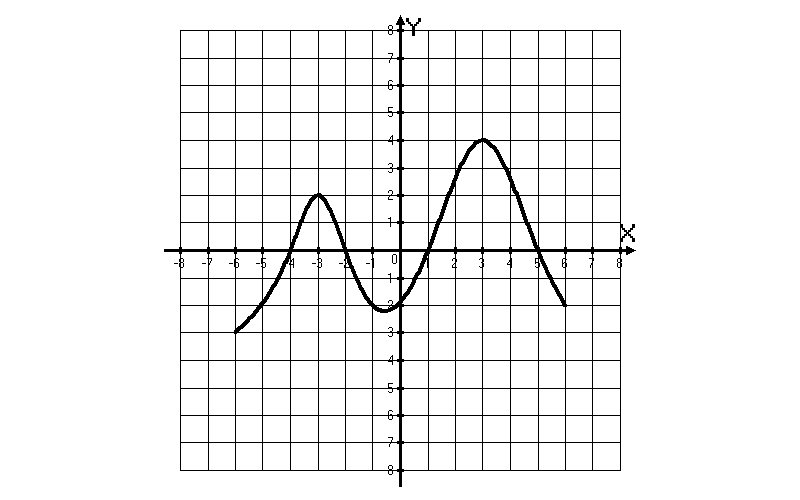 2 слайд 2 задание: Функция y = f(x) определена на промежутке (-6; 5). На рисунке изображён график её производной. Укажите количество промежутков, на которых функция возрастает.  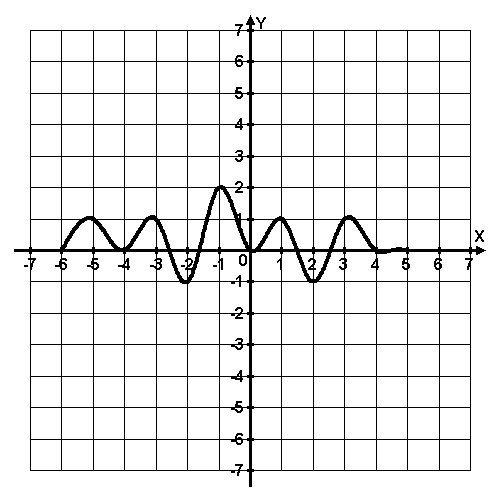 3 слайд 3 задание:  Функция y = f(x) определена на промежутке (-4; 5). На рисунке изображён график её производной. Найдите точку минимума функции y = f(x).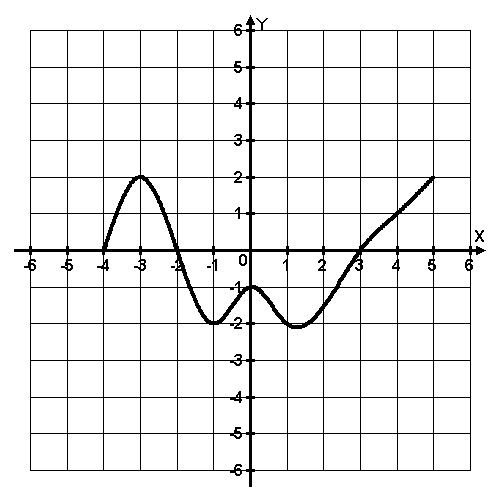 4 слайд    4 задание: Функция y = f(x) определена на промежутке (-4; 5). На рисунке изображён график её производной. Найдите точку максимума функции y = f(x).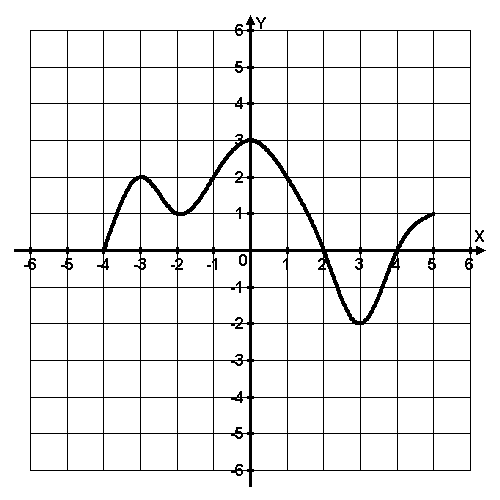 5 слайд   5 задание: Функция y = f(x) определена на промежутке (-5; 5). На рисунке изображён график её производной. Укажите точку, в которой функция принимает наименьшее значение.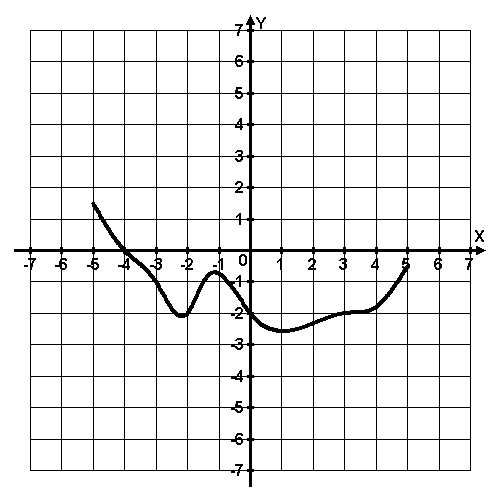 6 слайд   Ответы: 1 задание:     х = - 4;    х = - 2;    х = 1;     х = 5                   2 задание:     5                   3 задание:     х = 3                   4 задание:     х = 2                   5 задание:     х = - 4Работа в парахСформулировать определения ,используемые при выполнении заданий.B 8 № 27487. На рисунке изображен график функции , определенной на интервале (−6; 8). Определите количество целых точек, в которых производная функции положительна.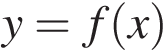 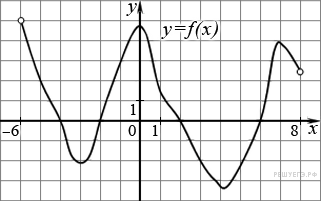 Решение.Производная функции положительна на тех интервалах, на которых функция возрастает, т. е. на интервалах (−3; 0) и (4,2; 7). В них содержатся целые точки −2, −1, 5 и 6, всего их 4.Ответ: 4.Ответ: 42. B 8 № Решение.Производная функции отрицательна на тех интервалах, на которых функция убывает, т. е. на интервалах (−3,8; 1,2) и (2,8; 4,4). В них содержатся целые точки −3, −2, −1, 0, 1, 3, 4. Их 7 штук.Ответ: 7.Ответ: 73. B 8 № 27489. На рисунке изображен график функции y=f(x), определенной на интервале (−5; 5). Найдите количество точек, в которых касательная к графику функции параллельна прямой y = 6 или совпадает с ней.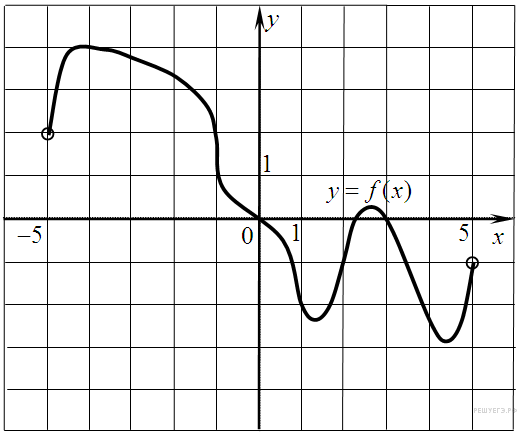 Решение.Поскольку касательная параллельна прямой y = 6 или совпадает с ней, их угловые коэффициенты равны 0. Угловой коэффициент касательной равен значению производной в точке касания. Производная равна нулю в точках экстремума функции. На заданном интервале функция имеет 2 максимума и 2 минимума, итого 4 экстремума. Таким образом, касательная к графику функции параллельна прямой y = 6 или совпадает с ней в 4 точках.Ответ: 4.Ответ: 4Решение.Заданная функция имеет максимумы в точках 1, 4, 9, 11 и минимумы в точках 2, 7, 10. Поэтому сумма точек экстремума равна 1 + 4 + 9 + 11 + 2 + 7 + 10 = 44.Ответ: 44.Ответ: 44Решение.На заданном отрезке производная функции отрицательна, поэтому функция на этом отрезке убывает. Поэтому наибольшее значение функции достигается на левой границе отрезка, т. е. в точке −3.Ответ: −3.Ответ: -3Решение.На заданном отрезке производная функции положительна, поэтому функция на этом отрезке возрастает. Поэтому наименьшее значение функции достигается на левой границе отрезка, т. е. в точке .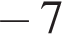 Ответ: −7.Ответ: -7Решение.Точки максимума соответствуют точкам смены знака производной с положительного на отрицательный. На отрезке [−6; 9] функция имеет одну точку максимума x = 7.Ответ: 1.Ответ: 18. B 8 № 27495. На рисунке изображен график производной функции , определенной на интервале . Найдите количество точек минимума функции на отрезке .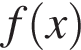 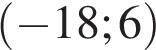 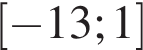 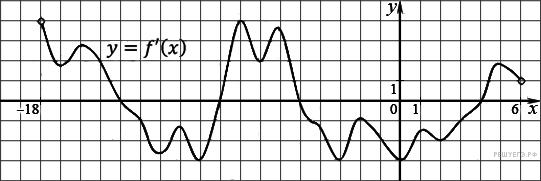 Решение.Точки минимума соответствуют точкам смены знака производной с минуса на плюс. На отрезке функция имеет одну точку минимума .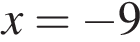 Ответ: 1.Ответ: 1Решение.Промежутки возрастания данной функции f(x) соответствуют промежуткам, на которых ее производная положительна, то есть интервалам (−7; −5,5), (−2,5; 4). Данные интервалы содержат целые точки –6, –2, –1, 0, 1, 2, 3. Их сумма равна –3.Ответ: –3.Ответ: -3Решение.Промежутки убывания функции f(x) соответствуют промежуткам, на которых производная функции отрицательна, то есть интервалу (−2,5; 6,5). Данный интервал содержит следующие целые точки: –2, –1, 0, 1, 2, 3, 4, 5, 6 сумма которых равна 18.Ответ: 18.Ответ: 18Решение.Промежутки возрастания функции f(x) соответствуют промежуткам, на которых производная функции положительна, то есть интервалам (−11; −10), (−7; −1), (2; 3). Наибольший из них — интервал (−7; −1), длина которого 6.Ответ: 6.Ответ: 6Решение.Промежутки убывания функции f(x) соответствуют промежуткам, на которых производная функции отрицательна, то есть интервалам (−1; 5) длиной 6 и (7; 11) длиной 4. Длина наибольшего из них 6.Ответ: 6.Ответ: 614. B 8 № 27501. На рисунке изображен график производной функции f(x), определенной на интервале (−10; 2). Найдите количество точек, в которых касательная к графику функции f(x) параллельна прямой y = −2x − 11 или совпадает с ней.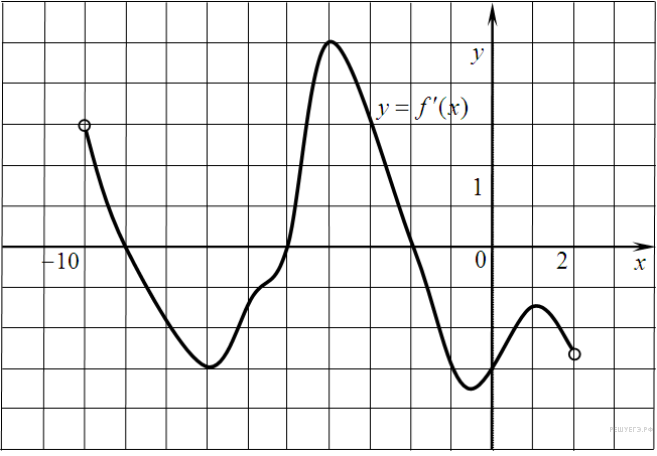 Решение.Значение производной в точке касания равно угловому коэффициенту касательной. Поскольку касательная параллельна прямой y = −2x − 11 или совпадает с ней, их угловые коэффициенты равны –2. Найдем количество точек, в которых y'(x0) = −2, это соответствует количеству точек пересечения графика производной с прямой y = −2. На данном интервале таких точек 5.Ответ: 5.Ответ: 5Решение.Если производная в некоторой точке равна нулю, а в ее окрестности меняет знак, то это точка экстремума. На отрезке [–2; 6] график производной пересекает ось абсцисс, производная меняет знак с плюса на минус. Следовательно, точка 4 является точкой экстремума.Ответ: 4.Ответ: 416. B 8 № 119971. На рисунке изображен график функции f(x), определенной на интервале (−5; 5). Найдите количество точек, в которых производная функции f(x) равна 0. 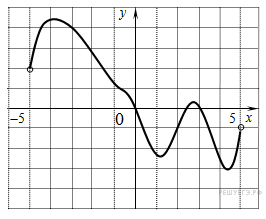 Решение.Производная изображенной на рисунке функции f(x) равна нулю в точках экстремумов: −3,7; 1,4; 2,6 и 4,2. Производная равна нулю в 4 точках.Ответ: 4.Ответ: 4Решение.Возрастанию дифференцируемой функции соответствуют положительные значения её производной. Производная положительна в точках Таких точек 3.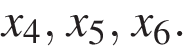 Ответ:3.Ответ: 3Решение.Убыванию дифференцируемой функции соответствуют отрицательные значения её производной. Производная отрицательна в точках : точки лежат ниже оси абсцисс, их ординаты отрицательгы. Таких точек 5.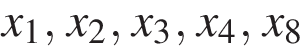 Ответ: 5.Ответ: 5Решение.Значение производной в точке касания равно угловому коэффициенту касательной, который в свою очередь равен тангенсу угла наклона данной касательной к оси абсцисс. Производная отрицательна в точках −1 и 4. Модуль тангенса угла наклона касательной явно больше в точке 4, поэтому тангенс в этой точке наименьший.Ответ:4.Ответ: 4Решение.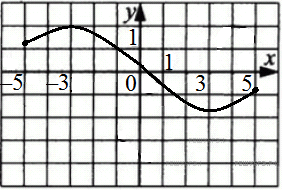 Напомним, что если функция непрерывна на отрезке [a; b], а её производная положительна (отрицательна) на интервале (a; b), то функция возрастает (убывает) на отрезке [a; b]. Тем самым, функция f, график производной которой дан в условии, возрастает на отрезках [−5; −3] и [3; 5] и убывает на отрезке [−3; 3].Из этого следует, что f принимает наименьшее значение на левой границе отрезка, в точке −5, или в точке минимума хmin = 3. В силу возрастания f на отрезке [3; 5] справедливо неравенство f (5) > f (3). Поскольку по условию f (−5) не меньше, чем f (5), справедлива оценка f (−5) > f (3).Тем самым, наименьшего значения функция f достигает в точке 3. График одной из функций, удовлетовряющих условию, приведён на рисунке.Ответ:3. 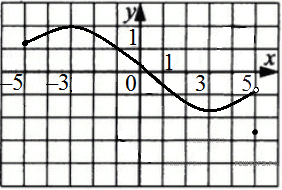 Примечание Б. М. Беккера (Санкт-Петербург).Непрерывность функции на концах отрезка существенна. Действительно, если бы функция f имела в точке 5 разрыв первого рода (см. рис.), значение f (5) могло оказаться меньше значения f (3), а тогда наименьшим значением функции на отрезке [−5; 5] являлось бы значение функции в точке 5.Примечание портала РЕШУ ЕГЭ.Мы были удивлены, обнаружив это задание в экзаменационной работе досрочного ЕГЭ по математике 28.04.2014 г. Это непростое задание отсутствует в Открытых банках заданий, что, несомненно, оказалось неприятным сюрпризом для выпускников.Примечание Александра Ларина (Москва).В этой задачке весь ужас «выстрелил вхолостую», 99,9999% решающих даже и не обратят внимание на потенциальную угрозу — ответ-то получается такой же. А про соотношение значений на границах и уж тем более про непрерывность никто читать и не собирается :-) А вот если условие слегка поменять, то «минус балл» всей стране обеспечен будет.Ответ: 321. B 8 № Решение.Значение производной в точке касания равно угловому коэффициенту касательной, который в свою очередь равен тангенсу угла наклона данной касательной к оси абсцисс. Построим треугольник с вершинами в точках A (−2; 4), B (−2; −5), C (4; −5). Угол наклона касательной к оси абсцисс будет равен углу, смежному с углом ACB: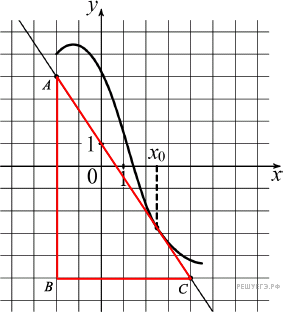 .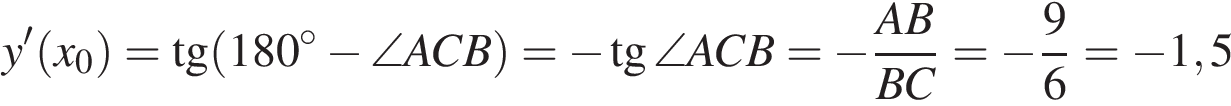 Ответ: −1,5.Ответ: -1,522. B 8 № 505442. На рисунке изображен график функции — производной функции f(x), определенной на интервале (−10; 6). В какой точке отрезка [−2; 4] функция f(x) принимает наименьшее значение?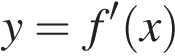 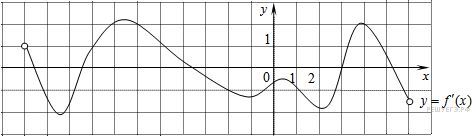    Самостоятельная работа (на экране слайды с заданиями)27488. На рисунке изображен график функции , определенной на интервале (−5; 5). Определите количество целых точек, в которых производная функции  отрицательна.505400. На рисунке изображены график функции y = f(x) и касательная к нему в точке с абсциссой Найдите значение производной функции f(x) в точке 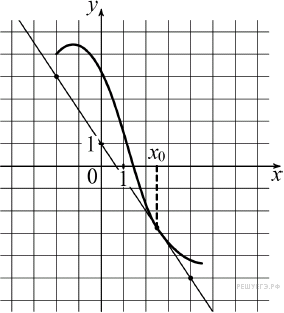 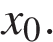  . B 8 № 317541. На рисунке изображён график производной функции и восемь точек на оси абсцисс: , . В скольких из этих точек функция возрастает?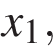 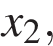 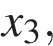 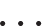 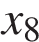 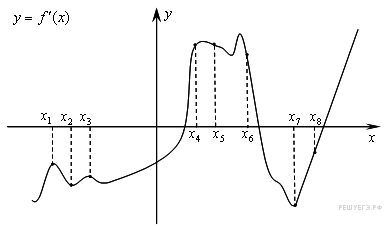 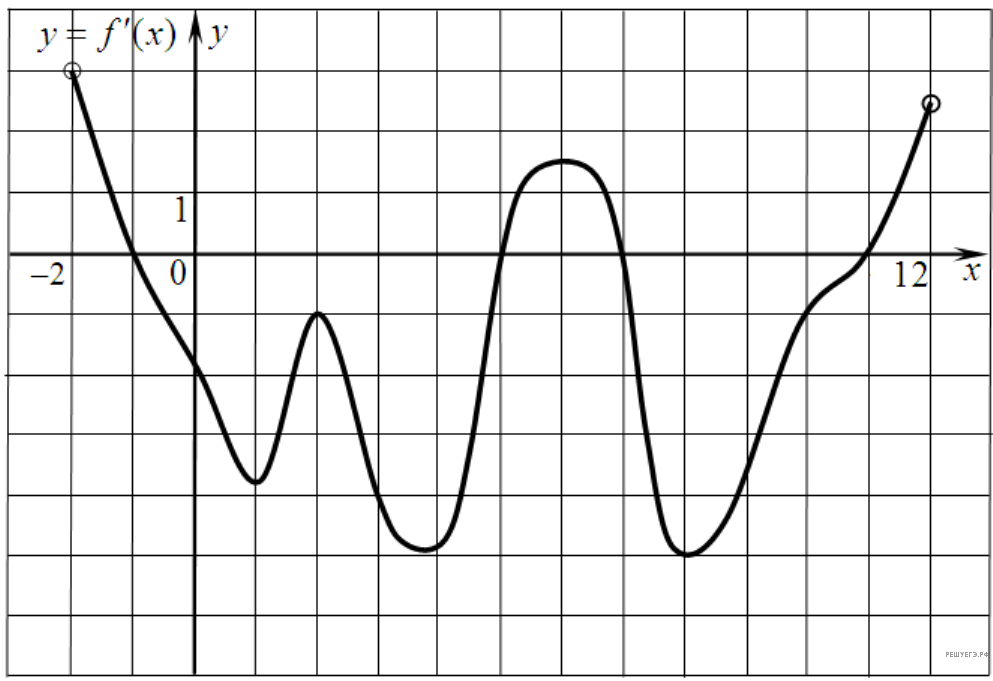 . B 8 № 27500. На рисунке изображен график производной функции f(x), определенной на интервале (−2; 12). Найдите промежутки убывания функции f(x). В ответе укажите длину наибольшего из них.                           . На рисунке изображен график производной функции , определенной на интервале . В какой точке отрезка принимает наименьшее значение?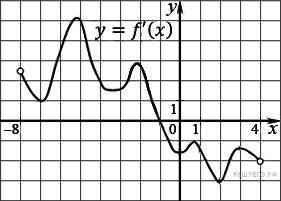 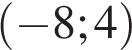 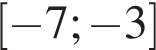 Историческая справка.  (сообщение учащегося)Производная - одно из фундаментальных понятий математики. Оно возникло в XXVII веке  в связи с необходимостью решения ряда задач из физики, механики и математики, но в первую очередь следующих двух: определение скорости  прямолинейного движения и построения касательной к прямой. Независимо друг от друга И. Ньютон и Г. Лейбниц разработали аппарат, которым мы и пользуемся в настоящее время. И. Ньютон в основном опирался на физическое представление о мгновенной скорости движения, считая его очевидным и сводя к нему другие случаи производной, а Г. Лейбниц использовал понятие бесконечно малой. Исчисление созданное Ньютоном и Лейбницем, получило название дифференциального исчисления. С его помощью был решен целый ряд задач теоретической механики, физики и астрономии. В частности, используя методы дифференциального исчисления, ученые предсказали возвращение кометы Галлея, что было большим триумфом науки XVIII в. С помощью тех же методов математики изучали в XVII и XVIII вв. различные кривые, нашли кривую, по которой быстрее всего падает дифференциального    исчисления сыграл Л. Эйлер, написавший учебник «Дифференциальное исчисление».Основные понятия дифференциального исчисления долгое время не были должным образом обоснованы. Однако в начале XIX в. французский математик О. Коши дал строгое построение дифференциального исчисления на основе понятия предела.Применяемая сейчас система обозначений для производной восходит к Лейбницу и Лагранжу.В настоящее время понятие производной находит большое применение в различных областях науки и техники.Итог урока.     Каждый сдает лист с результатами работы, заполнялся в ходе урока. Оценивание ведётся по пятибалльной шкале.ФИОЦифровой диктантРезультаты проверки в парахКоличество правильных определенийОтветы самостоятельной работыЗатем учащимся предлагается продолжите фразу:“Сегодня на уроке я узнал…”“Сегодня на уроке я научился…”“Сегодня на уроке я познакомился…”Сегодня на уроке я повторил…”“Сегодня на уроке я закрепил…” Домашнее задание:П 30    № 22(а),25(а)27(а)29(а)ИНФОРМАЦИОННЫЕ ИСТОЧНИКИА Г Мордкович. и др "Алгебра и начала анализа".  Учебник для   10-11 классов.  М.: Мнемозина , 2012г
материалы сайта Дмитрия  Гущина «Решу ЕГЭ»Глейзер Г.И. История математики в школе. IX—X кл.  М.: Просвещение, 1983